Муниципальное бюджетное общеобразовательное учреждениеВеселовская средняя  общеобразовательная школа № 2347781 Ростовская область, Веселовский район, п. Веселый, ул. Почтовая, 87тел. 8(863-58)6-17-68 (МБОУ ВСОШ  №2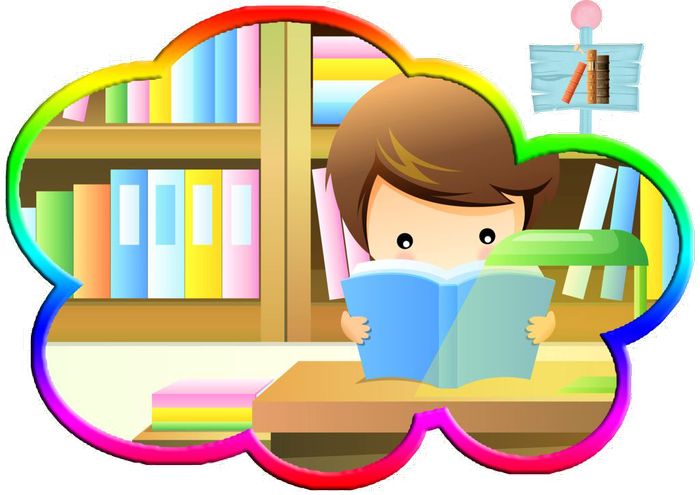 Книги для внеклассного чтенияначальная школаШкольная библиотека…Любите книгу, она облегчит вам жизнь, дружески поможет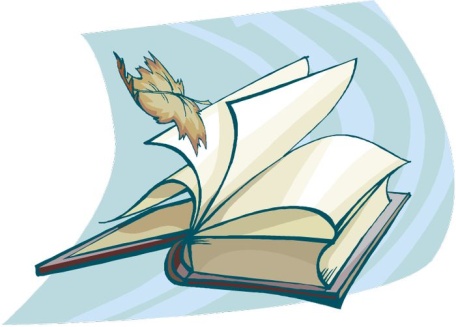 разобраться в пёстрой и бурной путанице мыслей, чувств, событий,она научит вас уважать человека и самих себя,она окрыляет ум и сердце чувством любви к миру, к человеку.М. Горький. Список внеклассной литературы 1 класс: Сказки1.«Мужик и медведь»2.«Сестрица Аленушка и братец Иванушка»3.«Кузьма Скоробогатый»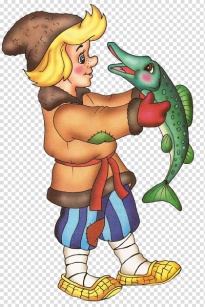 4.Л.Толстой «Липунюшка»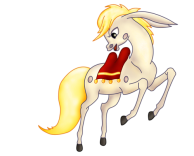 5.В. Бианки «Как Муравьишка домой спешил» 6.В.Катаев «Цветик-семицветик» 7.Г.Корнилова «Наш знакомый Бумчик» 8.Е.Чеповецкий «Непоседа, Мякиш и Нетак»9.«Снегурочка»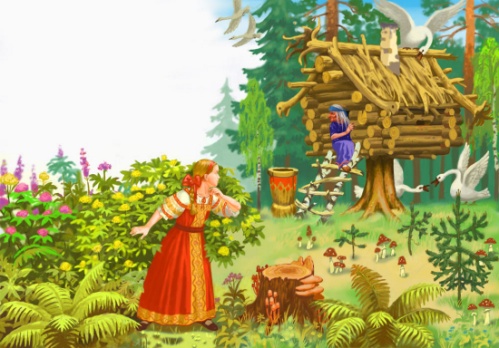 10.«У страха глаза велики»11.«Мороз, ветер и солнце» 12.«Морозко» 13.«Волшебное кольцо»14.«Кот, петух и лиса»15.В.Одоевский «Мороз Иванович»16.Д.МаминСибиряк «Сказка про храброго зайца»17.А.Пушкин «Сказка о рыбаке и рыбке», «Сказка о мертвой царевне»18.П.Ершов «Конек-горбунок»19.Ш.Перро «Кот в сапогах», «Спящая красавица», «Мальчик   с пальчик»20.Братья Гримм «В стране небывалой», «Сказка о рыбаке и его жене», «Храбрый портной»21. Г.Х.Андерсен «Огниво»22.А Толстой «Золотой ключик, или приключения Буратино»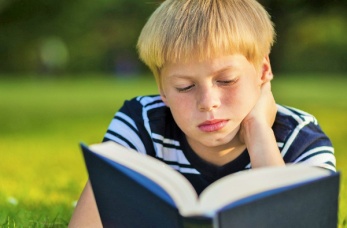 23.К. Паустовский «Растрепанный воробей»24. И. Акимушкин «Природа чудесница»25.А.Гайдар «Чук и Гек»26.Л.Пантелеев «Честное слово» 27.Н.Носов «Мишкина каша», «Заплатка», «Фантазеры», «Живая шляпа», «Приключения Незнайки»28.В.Драгунский «Что я люблю», «Что любит Мишка», «Заколдованная буква», «Сверху вниз, наискосок»29.О.Кургузов «Рассказы маленького мальчика»30.Л. Муур «Крошка Енот»31.Д.Биссет «Беседы с тигром»32.О.Пройслер «Маленькая Баба Яга», «Маленький Водяной»33.Р.Киплинг «Откуда у слона такая глотка», «Откуда взялись броненосцы», «Слоненок» 34.Дж.Родари «Сказки по телефону», «Приключения Чиполлино», «Приключения голубой стрелы»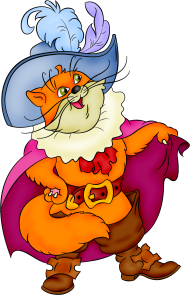 Дополнительная литература:1.Б.Житков «Рассказы о животных»2.В.Чаплина «Крылатый будильник», «Мушка» 3.П.Бажов «Серебряное копытце»4.Э.Успенский «Дядя Федор, Пес и Кот»5.В.Губарев «Королевство кривых зеркал»6.Г.Остер «Бабушка удава»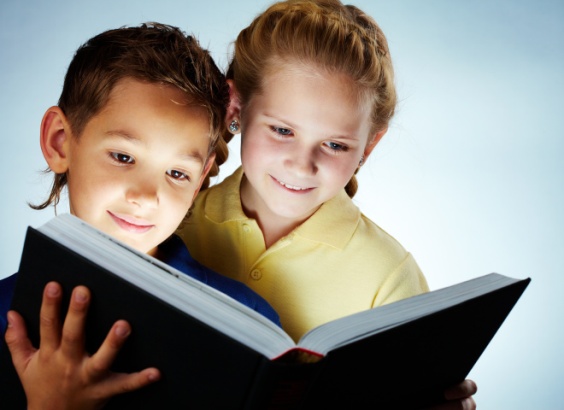 7.Л.Лагин«Старик Хоттабыч»8.А.Линдгрен «Малыш и Карлсон»Список внеклассной литературы для 2 класса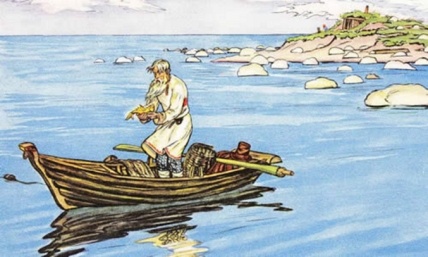 1.«Летучий корабль»2.«Иван царевич и серый волк»3.«Финист ясный сокол»4.«Волшебная лампа Аладдина» (арабская сказка)5.«Женщина, которая жила в бутылке» (английская сказка) 6.«Святогор и Илья Муромец»7.«Илья Муромец и Соловейразбойник» 8.А.Пушкин «Сказка о царе Салтане»9.Н.Некрасов «Дед Мазай и зайцы»10.Н.Гарин Михайловский «Детство Тёмы»11.Ш.Перро «Рике с хохолком»12.Г.Х.Андерсен «Гадкий утенок», «Русалочка», «Стойкий оловянный солдатик»13.А.Милн «Винн и Пух и все все все»14.В.Гауф «Маленький Мук»15.Д.Мамин-Сибиряк «Серая шейка»16.В.Гаршин «Лягушкапутешественница»17.Ю.Коваль «Соловьи», «Шамайка»18.Ю.Дмитриева «О природе для больших и маленьких»19.А.Гайдар «Горячий камень»20.К.Паустовский «Стальное колечко»21.В.Драгунский «Девочка на шаре»22.Л.Петрушевская «Сказки»23.С.Козлов «Сказки»24.С.Лагерлеф «Путешествие Нильса с дикими гусями»25.Д.Даррел «Моя семья и другие звери»26.Д.Харрис «Сказки дядюшки Римуса»27.К.С.Льюис «Лев, ведьма и платяной шкаф»28."Царевна Несмеяна"Дополнительная литература:1.В.Голявкин «Рассказы»2.Ю.Раскин «Когда папа был маленьким»3.Г.Х.Андерсен «Снежная королева»4.Дж.Родари «Джельсомино в стране лжецов»5.Киплинг «Отчего у верблюда горб»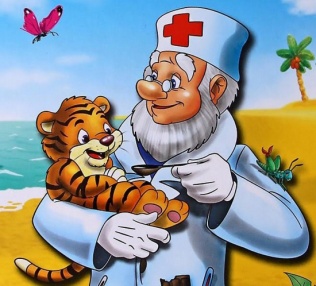 6.Э.Распе «Приключения Мюнхгаузена»7.Э.СетонТомпсон «Уличный певец»8.О.Пройслер «Маленькое привидение»9.П.Треверс «Мери Поппинс»9.В.Губарев «Королевство кривых зеркал»10.Г.Остер «Бабушка удава»11.Л.Лагин «Старик Хоттабыч» 12.А.Линдгрен «Малыш и Карлсон»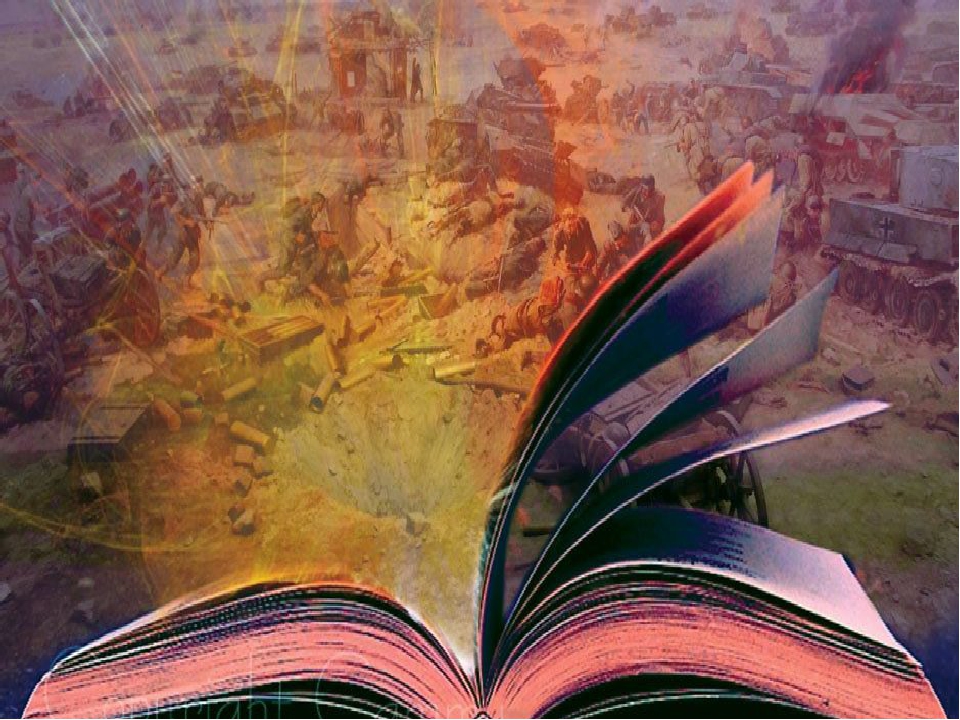 Список внеклассной литературы для 3 класса:1.Былина «Садко»2.«Морской царь и Василиса премудрая»3.«Семь Симеонов»4.4. «Каша из топора»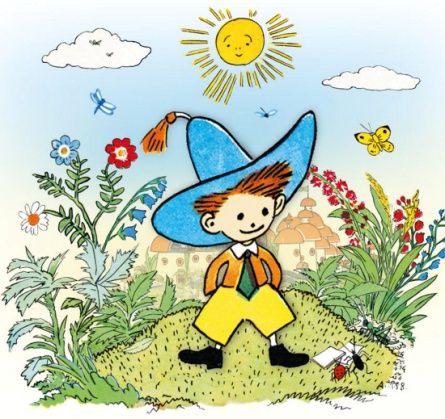 5.«Марья Моревна»6.«Иван крестьянский сын и чудо юдо»7.«Солнце, Месяц и Ворон Воронович»8.«Солдат и смерть»9.М.Лермонтов «Бородино»10.А.Чехов «Белолобый»11.Л.Андреев «Петька на даче»12.Саша Черный «Дневник Фокса Микки»13.Л.Пантелеев «Рассказы»14.Ф.Искандер «Рассказы»15.А.Пушкин «Сказка о попе и работнике его Балде»16.С.Аксаков «Аленький цветочек»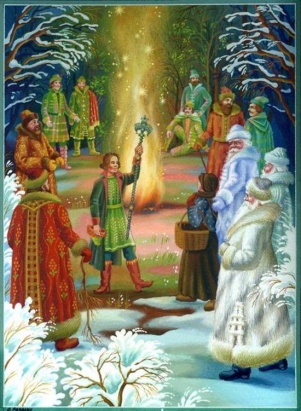 17.Л.Петрушевская «Сказки»18.С.Козлов «Сказки»19.П.Бажов «Медной горы хозяйка»20.Дж.Родари «Планета Новогодних елок»21.Э.Т.А.Гофман «Щелкунчик»22.А.Сент Экзюпери «Маленький принц»Дополнительная литература:1.А.Толстой «Детство Никиты»2.С.Аксаков «Детские годы Багрова внука»3.Ю.Олеша «Три толстяка»4.Л.Чарская «Сказки»5.В.Некрасов «Приключения капитана Врунгеля»6.К.Булычев «Тайна третьей планеты»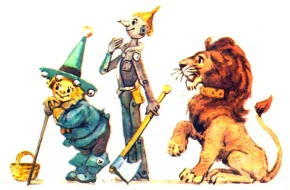 7.Е.Велтистов «Приключения Электроника»8.А.Мошковский «Пятеро в звездолете»9.О.Уайльд «Мальчик звезда»10.К.Льюис «Сказочные повести»11.В.Гауф «Карлик Нос», «Калиф аист»12.Л.Керрол «Алиса в стране чудес»13.Г.Х.Андерсен «Елка», «Волшебный фонарь»14.Ш.Перро «Синяя борода»Список внеклассной литературы для 4 класса:1.И.А.Крылов «Волк и ягненок», «Ворона и лисица», «Свинья под дубом», «Волк на псарне»2.А.С.Пушкин «Руслан и Людмила»3.Н.В.Гоголь «Вечерана хуторе близ Диканьки», «Заколдованное место» 4.Н.А.Некрасов «На Волге»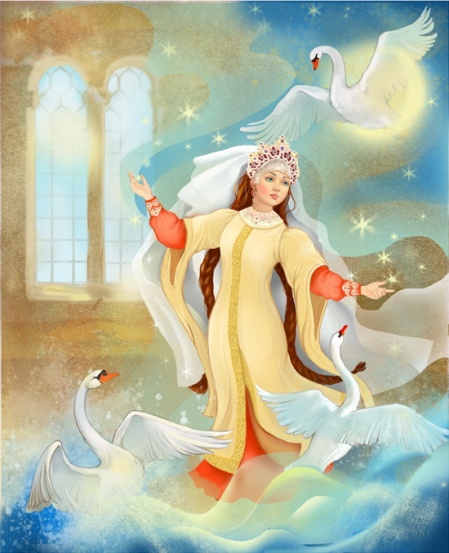 5.А.П.Чехов «Хирургия»6.И.С.Тургенев «Муму»	7.И.А.Бунин «Косцы»8.А.И.Куприн «Тапер»9.И.П.Бажов «Медной горы хозяйка»10.С.Я.Маршак «Двенадцать месяцев»11.А.П.Платонов «Никита»12.В.П. Астафьев «Васюткино озеро»13.К.М.Симонов «Майор привез мальчишку из лафета»14.А.Т.Твардовский «Рассказ танкиста»15.Р.Стивенсон «Вересковый мед»16.Д.Дефо «Робинзон Крузо»17.Г.Х.Андерсен «Снежная королева»18.М.Твен «Приключения Тома Сойера»19.Д.Лондон «Сказание о Кише»20.«Царевна лягушка»21.«Иван крестьянский сын и чудо юдо»22.«Подвиг отрока киевлянина и хитрость воеводы Претича»23.Миф «Сотворение Земли